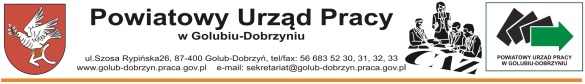 CAZ.0610.19.JS.2021	           		                                                         Golub-Dobrzyń, dnia 25 .05.2021r.Powiatowy Urząd Pracy w Golubiu-Dobrzyniu uprzejmie informuje, że posiada następujące oferty pracy: Wykształcenie gimnazjalne:- ślusarz - Wielkie Rychnowo-tartacznik – Pluskowęsy- wydawca materiałów - Golub-Dobrzyń-dozorca-Frydrychowo-konserwator części-Frydrychowo- szwaczka- Golub-Dobrzyń- pomoc krojczego/pakowacz – Golub-Dobrzyń- pomocniczy robotnik budowlany- Golub-Dobrzyń- pracownik produkcji – Szychowo-monter konstrukcji drewnianych -teren województw: kujawsko-pomorskie, pomorskie, warmińsko-Obwodnica Nowego Miasta Lubawskiego w ciągu drogi krajowej nr 15 możliwość dowozu- pomocniczy robotnik budowlany- praca na terenie Torunia i województwa- operator maszyn - Ciechocin - operator prasy krawędziowej - Golub-Dobrzyń- operator ładowarki – Kowalewo-Pomorskie - piaskarz - CieszynyWykształcenie zawodowe:- recepcjonista/kelner -Wrocki- elektryk –G-D - mechanik-teren województw: kujawsko-pomorskie, pomorskie, warmińsko-mazurskie Obwodnica Nowego Miasta Lubawskiego w ciągu drogi krajowej nr 15 możliwość dowozu- elektryk/elektronik- teren województw: kujawsko-pomorskie, pomorskie, warmińsko-mazurskie Obwodnica Nowego Miasta Lubawskiego w ciągu drogi krajowej nr 15 możliwość dowozu- ślusarz/spawacz- teren województw: kujawsko-pomorskie, pomorskie, warmińsko-mazurskie Obwodnica Nowego Miasta Lubawskiego w ciągu drogi krajowej nr 15 możliwość dowozu- cieśla- teren województw: kujawsko-pomorskie, pomorskie, warmińsko-mazurskie Obwodnica Nowego Miasta Lubawskiego w ciągu drogi krajowej nr 15 możliwość dowozu- zbrojarz- teren województw: kujawsko-pomorskie, pomorskie, warmińsko-mazurskie Obwodnica Nowego Miasta Lubawskiego w ciągu drogi krajowej nr 15 możliwość dowozu-kelner-Druga Kuchnia tel. 510917639 ofpr/21/0272 (28.05) 28.05.2021-mechanik samochodów osobowych- ZOYA Płonko-ofpr/21/0285 Dawid Blumkowski tel. 697404564-stolarz-ZOYA Płonko ofpr/21/0283  ZOYA Dawid Blumkowski tel. 697404564- pomocniczy robotnik budowlany/monter termoizolacji - teren województw: kujawsko-pomorskie, pomorskie, warmińsko-mazurskie Obwodnica Nowego Miasta Lubawskiego w ciągu drogi krajowej nr 15 możliwość dowozu-5 x robotnik budowlany - Golub-DobrzyńWykształcenie średnie:- sprzedawca w sklepie motoryzacyjnym  - Golub-Dobrzyń- pracownik biurowy - Golub-DobrzyńWykształcenie wyższe:nauczyciel języka hiszpańskiego- Ostrowitewychowawca w placówkach oświatowych- Wielgie Staż- specjalista zdrowia publicznego – G-D Staż dla osób do 30 rż- sprzedawca-Golub-Dobrzyń- pomocnik stolarza-Golub-Dobrzyń- pomocnik hydraulika- Lipienica - ogrodnik terenów zielonych – G-D - recepcjonista-Lipienica - sprzedawca na telefon-Golub-Dobrzyń - barman-Golub-Dobrzyń - informatyk - Golub-Dobrzyń- stolarz budowlany - Golub-DobrzyńStaż dla osób pow. 30 rż- pracownik biurowy -Golub-Dobrzyń - pomocnik hydraulika - Lipienica-sprzątaczka-Golub-Dobrzyńwyższenauczyciel języka hiszpańskiego - Ostrowitewychowawca w placówkach oświatowych- Wielgie BLIŻSZE INFORMACJE NA TEMAT OFERT U DORADCÓW KLIENTAOferty aktualne na dzień 25.05.2021